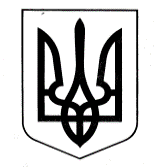 УПРАВЛІННЯ ОСВІТИ САФ’ЯНІВСЬКОЇ СІЛЬСЬКОЇ РАДИ ІЗМАЇЛЬСЬКОГО РАЙОНУ ОДЕСЬКОЇ ОБЛАСТІОЗЕРНЯНСЬКИЙ ЗАКЛАД ЗАГАЛЬНОЇ СЕРЕДНЬОЇ ОСВІТИ НАКАЗ№154/О                                                                                                 13.11.2021 р. Про переведення учениці 2-А класуКалдарарРегіну Петрівну на дистанційну форму навчання з 16.11.2021 по 28.12.2021 рокуВідповідно до Положення про дистанційну форму здобуття повної загальної середньої освіти, затвердженим наказом МОН від 08 вересня 2020 року № 1115, зареєстрованим в Міністерстві юстиції України 28 вересня 2020 року за № 941/35224, зокрема згідно пунктів 7, 9, 10 розділу І цього Положення, на основі заяви матері Калдарар Оксани ПетрівниНАКАЗУЮ:Перевести з 16.11.2021 року по 28.12.2021 рокуна дистанційну форму навчання ученицю 2-А класу КалдарарРегіну Петрівну.Класоводу Кулі Марини Мойсеївні та вчителю англійської мови Карась Маргарити Вікторівни:2.1. Забезпечити під час дистанційної форми навчання для учениці 2-А класу КалдарарРегіни Петрівни виконання навчальних планів та програм по кожному предмету окремо. 2.2. Сприяти проведенню навчальних занять за допомогою дистанційних технологій та організувати щоденне навчальне  спілкування з ученицею.2.3. Здійснювати оцінювання результатів навчання учениці під час дистанційного навчання зручним способом, з подальшим занесенням до відповідних сторінок класного журналу;Заступнику директора з НВР Мартинчук С.П., вжити заходів контролю щодо ефективності впровадження освітнього процесу у дистанційному режимі та виконання освітньої програми.Відповідальність за навчання учениці з використання дистанційних технологій на оволодіння матеріалом покласти на маму Калдарар Оксану Петрівну.Секретарю школи Кондрі К.В. розмістити даний наказ на офіційному сайті школи. Контроль за виконанням наказу залишаю за собою.Директор школи    __________    Оксана ТЕЛЬПІЗЗ наказом ознайомленні:  _________ С.П.Мартинчук                                           _________ М.М.Куля                                           _________ М.В.Карась                                           __________ К.В.Кондря__________О.П.Калдарар